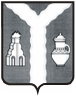 Кировская районная администрация(исполнительно-распорядительный орган)муниципального района“Город Киров и Кировский  районРАСПОРЯЖЕНИЕ01 августа 2016 года                                                                                         № 440      О  награждении   Почетной  грамотойи объявлении  Благодарности   ГлавыКировской  районной  администрации В соответствии с распоряжением Кировской районной администрации от 12.03.2015 №84 «О Почетной грамоте и Благодарности Главы Кировской районной администрации» наградить Почетной грамотой Главы Кировской районной администрации: за  многолетний добросовестный труд, высокие показатели в работе, профессионализм и в связи с профессиональным праздником - Днем строителя:	Васенкова Андрея Александровича – слесаря-ремонтника литейного цеха №4 ОАО «Кировский завод»;	Гераськина Алексея Ивановича – обрубщика занятого на обработке литья наждаком и вручную пневмоинструментом литейного цеха №23 ОАО «Кировский завод»; 	Даринскую Валентину Сергеевну – начальника отдела охраны труда и техники безопасности ОАО «Кировский завод»;	Карпова Сергея Семеновича – водителя автомобиля ОАО «Кировский ДСК»;	Колгачеву Нину Ивановну – штукатура-маляра ОАО «Кировский ДСК»;	Клочкова Александра Владимировича – формовщика железобетонных изделий и конструкций ОАО «Кировский ДСК»;	Куроедова Виталия Николаевича – механика участка по грузоподъемным механизмам литейного цеха №23 ОАО «Кировский завод»;	Лапутина Виктора Ефимовича – сливщика стекломассы эмалировочного цеха ОАО «Кировский завод»;	Лепкову Елену Сергеевну – мастера участка сборки котлов цеха №71 ОАО «Кировский завод»;	Соловьеву Светлану Валерьевну -  начальника службы технического контроля ОАО «Кировский завод»;	Сначева Ивана Николаевича – транспортировщика в литейном производстве занятого на горячем участке работ литейного цеха №4 ОАО «Кировский завод»;	Сынчикова Виктора Ивановича – выбивальщика отливок литейного цеха №23 ОАО «Кировский завод»;	Сычева Владимира Витальевича -  заведующего складом шихтовых материалов и лома черных металлов цеха упаковки и хранения готовой продукции ОАО «Кировский завод»;	Хлудневского Евгения Евгеньевича – слесаря-ремонтника энергопаросилового цеха ОАО «Кировский завод»;	Чеканова Андрея Михайловича – водителя транспортного цеха ОАО «Кировский завод»;	Чувашенко Людмилу Николаевну – инженера по нормированию материалов ОАО «Кировский завод»;за  многолетний добросовестный труд, высокие показатели в работе, профессионализм и в связи с профессиональным праздником - Днем железнодорожника следующих работников Сафоновской дистанции пути:Ежикова Алексея Ивановича – оператора дефектоскопной тележки;Капитонова Владимира Дмитриевича – монтера пути;Кашина Сергея Евгеньевича – кузнеца;Суровца Виталия Николаевича – ремонтника искусственных сооружений;Суслова Павла Григорьевича – оператора дефектоскопной тележки;Хотеева Виктора Николаевича – бригадира (освобожденного) по текущему содержанию и ремонту пути и искусственных сооружений;за многолетний добросовестный труд, работу с ветеранами, активную общественную деятельность и большой вклад в развитие ветеранского движения Кировского района объявить Благодарность Главы Кировской районной администрации следующим пенсионерам - ветеранам:	Авдусь Татьяне Семеновне;	Балалаевой Нине Егоровне;	Водневу Виталию Титовичу;	Киселевой Валентине Семеновне;	Максимовой Валентине Егоровне;	Орищиной Валентине Яковлевне;	Скляр Валентине Николаевне;	Фандеевой Ольге Николаевне;	Чупятову Александру Николаевичу;	Шиловой Наталье Петровне. Глава Кировской районной администрации                                                                         И.Н. Феденков 